GULFJOBSEEKERCV NO 405157Admin-Data-Entry-OperatorOBJECTIVE: To utilities my interpersonal, academic and creative skills to pursue challenging and rewarding carrier. to contribute the best of my ability towards the growth and development of progressive organization. High energy, creative marketing professional with over 4 years of experience managing brand marketing,A strong relationship builder with exceptional customer focus and a commitment to excellence; implementing marketing strategies that build brand identity, drive customer retention and enhance the customer experience.  JOB PROFILE:-Working as Field Sales Officer big part of its core sales team by primary work is-To achieve the sales targets in assigned territory combining Aligarh by meeting Doctors, stockiest and retailers.  Monitoring of product sales and availability at stockiest and retailer levelTo make the local level promotional activities and implement these long with national campaign.To select the Dr. as per potential of sponsorship.     Reliance Netmeds B2B sale In 27 may 2022 start working in Reliance Netmeds B2B  wholesale                                         sales in Aligarh.Medical representative2 years Working as Field Sales Officer in Johnson & Johnson  ORSL devision  in Aligarh,              Sales Officer  in Sedlacare pharmaceutical company in Aligarh To achieve the sales targets in assigned territory combining Aligarh by meeting Doctors, stockiest and retailers.   Monitoring of product sales and availability at stockiest and retailer levelTo make the local level promotional activities and implement these long with national campaign.            To select the Dr. as per potential of sponsorship.  ACADEMIC DETAIL:BSC(Hons) from Sunrise University Alwar (Rajasthan).Intermediate form U.P. Board 2012High School from U.P. Board in 2010STRENGHTS: Self-motivated, HardworkingTime punctuality EXPERIENCE:3 years of experience in Pharmaceutical company (Sedla Care)2.6 year of experience in Johnson & JohnsonComputer SKILLS:Illustrator ADCA  MAGIX Movie Edit Pro 17 PlusAdobe PhotoshopLogo designMS ExcelPERSONAL PARTICULAR:Nationality 			:	IndianD.O.B.				:	24.July.1994Marital Status		: 	Unmarried Language 			: 	Hindi, English, UrduContact Details		:	cv405157@2freemail.com / 0504753686Contact us to arrange interview with this candidate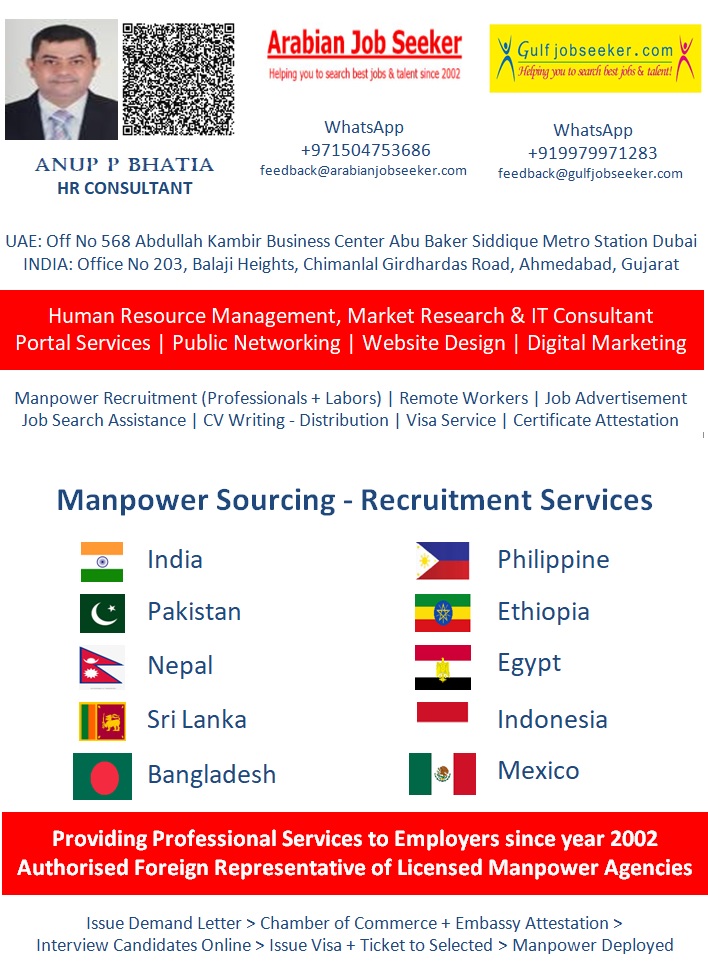 